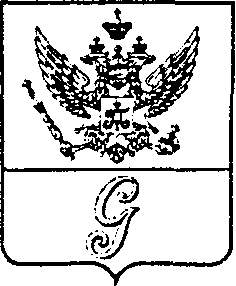 СОВЕТ  ДЕПУТАТОВ  МУНИЦИПАЛЬНОГО  ОБРАЗОВАНИЯ«ГОРОД  ГАТЧИНА»ГАТЧИНСКОГО  МУНИЦИПАЛЬНОГО  РАЙОНАЧЕТВЕРТОГО СОЗЫВАРЕШЕНИЕот 28 октября 2020 года                                                                                                   № 46О внесении изменений в решениесовета депутатов МО «Город Гатчина» от 24.12.2014№ 88 «Об утверждении Положения о присвоении звания «Почетный гражданин города Гатчины»                Руководствуясь Федеральным законом от 06.10.2003 № 131-ФЗ «Об общих принципах организации местного самоуправления в Российской Федерации», Уставом МО «Город Гатчина», совет депутатов МО «Город Гатчина» Р Е Ш И Л:1. Внести в приложение к решению совета депутатов «МО «Город Гатчина» от 24.12.2014 № 88 «Об утверждении Положения о  присвоении звания «Почетный гражданин города Гатчины» следующие изменения:1.1. в пункте 4.1. абзац первый изложить в следующей редакции: «4.1. Лицу, удостоенному звания «Почетный гражданин города Гатчины», устанавливается ежегодная денежная выплата в размере 25 (двадцати пяти) тысяч рублей, выплачиваемая за счет средств бюджета МО «Город Гатчина». Ежегодная денежная выплата производится в первую декаду августа.»2. Настоящее решение вступает в силу со дня официального опубликования в газете «Гатчинская правда» и подлежит размещению на официальном сайте МО «Город Гатчина» в информационно- телекоммуникационной сети «Интернет».Глава МО «Город Гатчина» - Председатель совета депутатовМО «Город Гатчина»                                                              В.А. Филоненко